DIOCESI DI TORINO - UNITÀ PASTORALE 22 PARROCCHIA GRAN MADRE DI DIO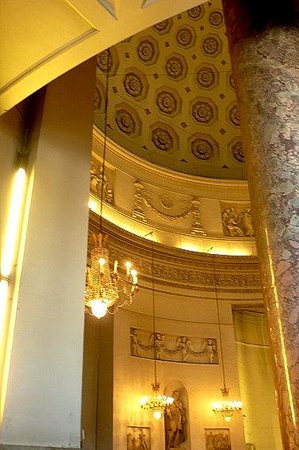 ORARIO SS. MESSEDal 1 Ottobre al 30 Giugno:LUNEDÌ E GIOVEDÌ                h.18.30 DA MARTEDÌ A VENERDÌ    h.08.00SABATO E PREFESTIVI          h 18.00 DOMENICHE E FESTIVITÀ    h 09.00 / 11.00 / 12.00                                                                                                                                             (II domenica del mese) h.16.00                                                        h  18.00 /19.30 /21.00Dal 1 Luglio al 30 Settembre: DA LUNEDÌ AL VENERDÌ h.08.00SABATO E PREFESTIVI      h.18.00DOMENICHE E FESTIVI    h 09.00/11.00/12.00/18.00             UFFICIO PARROCCHIALE PER PRENOTARE E RICHIEDERE SS. MESSE ATTI, CERTIFICATI, DOCUMENTI:IN SACRESTIA prima e dopo le SS. Messe VIA E-MAIL: parrocchiagranmadre@gmail.comCATECHESI: catechismogranmadre@gmail.com CORSI FIDANZATI: fidanzatiup22@gmail.com YouTube o pagina Facebook: parrocchia gran madre TorinoParroco: D. Paolo Fini / Collaboratore: D. Bruno FontanaCollaboratori: D. Peppe Logruosso e P. Pierluigi Biagioni Collaboratori laici: Salvatore – RosettaOrganista titolare: M° Stefano MarinoLa chiesa è aperta dalle 7.30 alle 19.00              tutti i giorni con orario continuatoCHIESA PARROCCHIALE DELLA GRAN MADRE DI DIO PIAZZA GRAN MADRE DI DIO, 4 – 10131TORINO – Tel.  011/8193572 – e-mail: parrocchiagranmadre@gmail.com 